The Outdoor Recreational Trails Advisory Board Applicant Questionnaire updated May 2018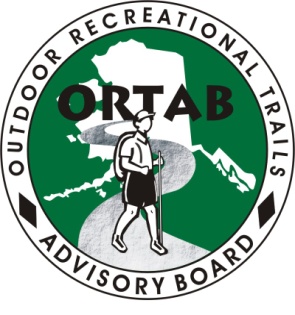 Name_________________________________Date__________________________ Phone number ________________________Residence Address______________________________________________________________________________________________________________________Email Address ______________________________________________________Position applying for: Motorized  ____  Non-Motorized  ____  Diversified  ____This questionnaire will help us learn more about you – the applicant – and your goals and interests through service on the Outdoor Recreational Tails Advisory Board (ORTAB).  It is important that we select individuals with a desire to promote sustainable projects throughout Alaska, and represent goals of the Recreational Trails Program (RTP) and the Land and Water Conservation Fund (LWCF).  Please take some time to thoughtfully complete these questions.Why would you like to be a member of the ORTAB?________________________________________________________________________________________________________________________________________________________________________________________________________________________________________________________________________________________________________________________________________________________________________________________________________________________________________________________________________________________________________________________________________________________________________________________________________________________________________________________________________________________________________________________________________________________________________________________________________________________________________________________________________________________________What types of public outdoor recreation projects would you like to see supported by the RTP, LWCF, and the ORTAB?________________________________________________________________________________________________________________________________________________________________________________________________________________________________________________________________________________________________________________________________________________________________________________________________________________________________________________________________________________________________________________________________________________________________________________________________What type of user group would you best represent? And why?________________________________________________________________________________________________________________________________________________________________________________________________________________________________________________________________________________________________________________________________________________________________________________________________________________________________________________________________________________________________________________________________________________________________________________________________________________________________________________________________________________________________________________________________________________Please provide examples of the specialized experience, skills, and background you would bring to the ORTAB.________________________________________________________________________________________________________________________________________________________________________________________________________________________________________________________________________________________________________________________________________________________________________________________________________________________________________________________________________________________________________________________________________________________________________________________________________________________________________________________________________________________________________________________________________________